Epic Quest Introduction (Chemistry Gamified)
Before it is too late, you and your team of brave scientists and adventurers must reassemble the Enormously Large Essential Manual of Exact and Notable Technical Stuff (Book of ELEMENTS for short) and use it to stop a plot to destroy this scientific knowledge, thus changing life as we know it.  You have only an 8 week timeframe to successful battle your way past various conspirators of Paul Emile Lecoq de Boisbaudran who has a long held grudge against your favorite professor Dr. Mendeleev. (If you want to know who they are, look them up!)Periodic Perils Games rules
For each week – Adventurer Scientist must achieve the following tasks to have the achievement point necessary to face the level Boss at the end of the week. (Skills and attacks necessary are vocabulary and notes, homework and activities)Training: Vocab/Notes – Worth 100 ptsSide Quests: Depending on the week there be several opportunities to earn points through side quests)	Homework - Worth 100 pts
	Activities – Worth 200 pts eachAchievements point contribute to the class taking down the Boss.  Individual achievement points will be added together for a class total.  Quiz grades will also contribute to hit points on the boss.  The class that has the highest % over the necessary to beat the boss “Owns the boss” (gets the boss sticker for their notebook).  		Level 1:  Just what is an atom anyway			Level 1 Bosses: The Evil Ion Twins
One day you receive a note for Dr. Mendeleev’s assistant Ash.  Ash has not seen Dr. M is several days and cannot get him on the phone.  Recently Dr. M had been working on something called the Atom and attached are some notes from other researcher that have been working the atom, along with information on some examples of atoms.  Ash thinks that Dr. M’s disappearance has something to do with the Ion twins – there has been some strange sightings of these 2 suspicious characters.  Please work on finishing Dr. M’s work so that you can confront the twins by the end of the week.Tracking Your Achievement Points:
Once the task is complete, have the teacher sign off on completion and then color your Achievement Point Bar to represent you level of health for Friday’s quiz.Level 1 Health Bar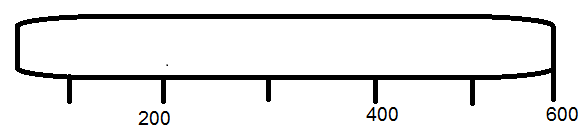 PointsTaskTeachers Initials                    out of 100Vocabulary/Notes (Training)                    out of 200History Foldable (Activity)                    out of 100Practice of Atomic Structure (Homework)                    out of 200Building an Atom (Activity)